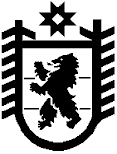 Республика КарелияKarjalan Tazavaldu Администрация Пряжинского национального муниципального районаPriäžän kanzallizen piirin hallindoПОСТАНОВЛЕНИЕ «09» декабря 2021  г.                                                                          № 685пгт ПряжаPriäžän kyläРуководствуясь статьей 39 Градостроительного кодекса Российской Федерации, Уставом Пряжинского национального муниципального района и результатами публичных слушаний от 08 декабря 2021 года, администрация  Пряжинского  национального муниципального района    П О С Т А Н О В Л Я Е Т :1. Предоставить разрешение на условно разрешенный вид использования земельного участка с кадастровым номером 10:21:0033303:232 - туристическое обслуживание, расположенного по адресу: Республика Карелия, Пряжинский район. Земельный участок расположен   в северо-восточной части кадастрового квартала 10:21:0033303.  2. Разместить настоящее постановление на официальном сайте Пряжинского национального муниципального района:  http://pryazha.org/ в разделе: Публичные слушания.Глава администрации 							          О.М. ГаврошО предоставлении разрешенияна условно разрешенный видиспользования земельного участкас кадастровым номером 10:21:0033303:232 – туристическое обслуживание